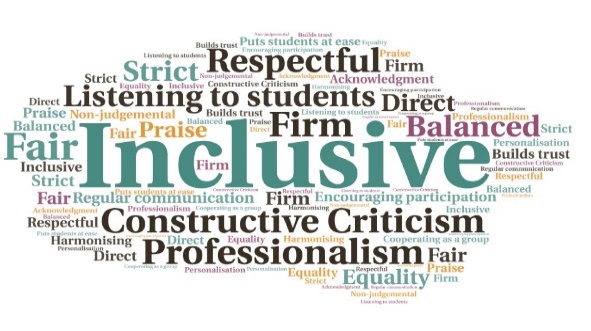 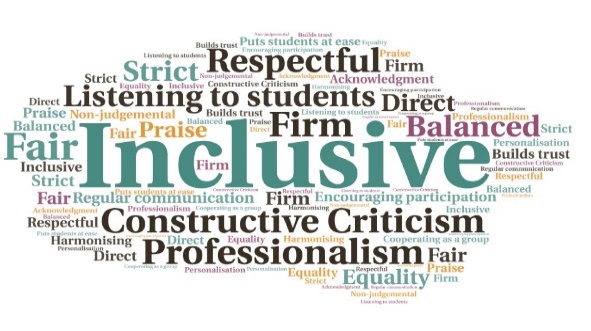 Goal: Create a suite of resources and interventions to support HISA Officers, as well as the wider student population.Submitted by: Helen Anton/Iain Eisner: Careers and Employability Centre
Project: To prioritise employability skills within the student association by creating a new and innovative online career development module for HISA Officers.
Benefit to: HISA Officers and the wider student population Impact:  The creation of the resource recognises the development of employability skills as a priority, both within the student body and HISA itself. This will support Officers and the wider student population.